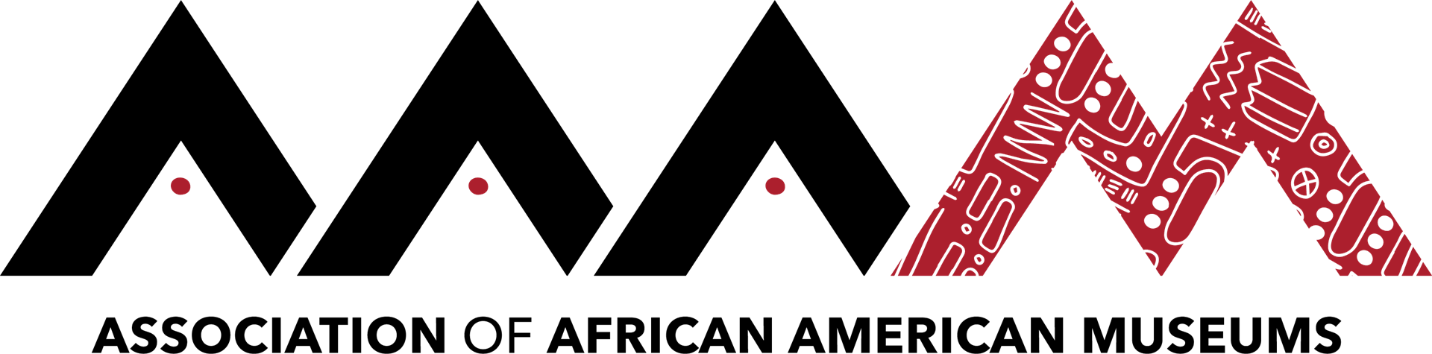  2019 Annual Conference | Jackson, MississippiTamar SmithersClick here to schedule your 15-minute Speed Networking Session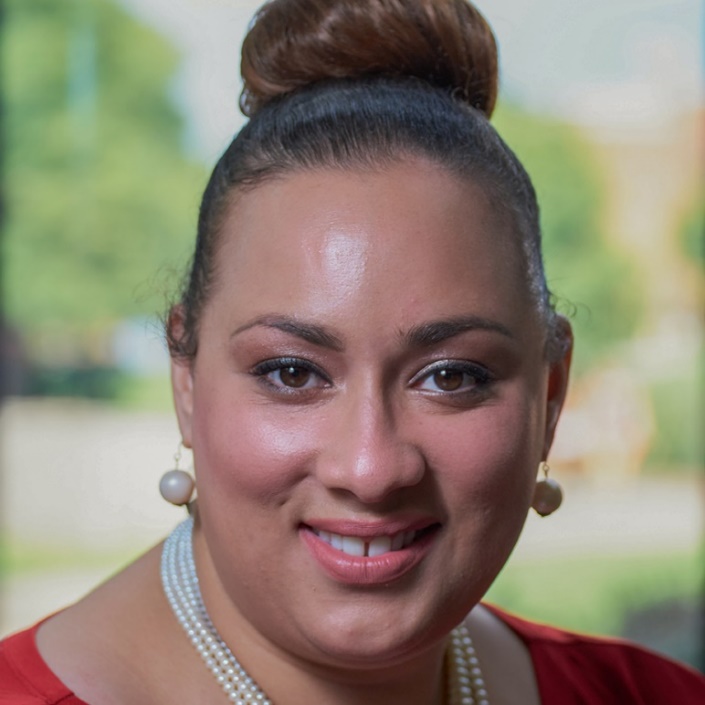 